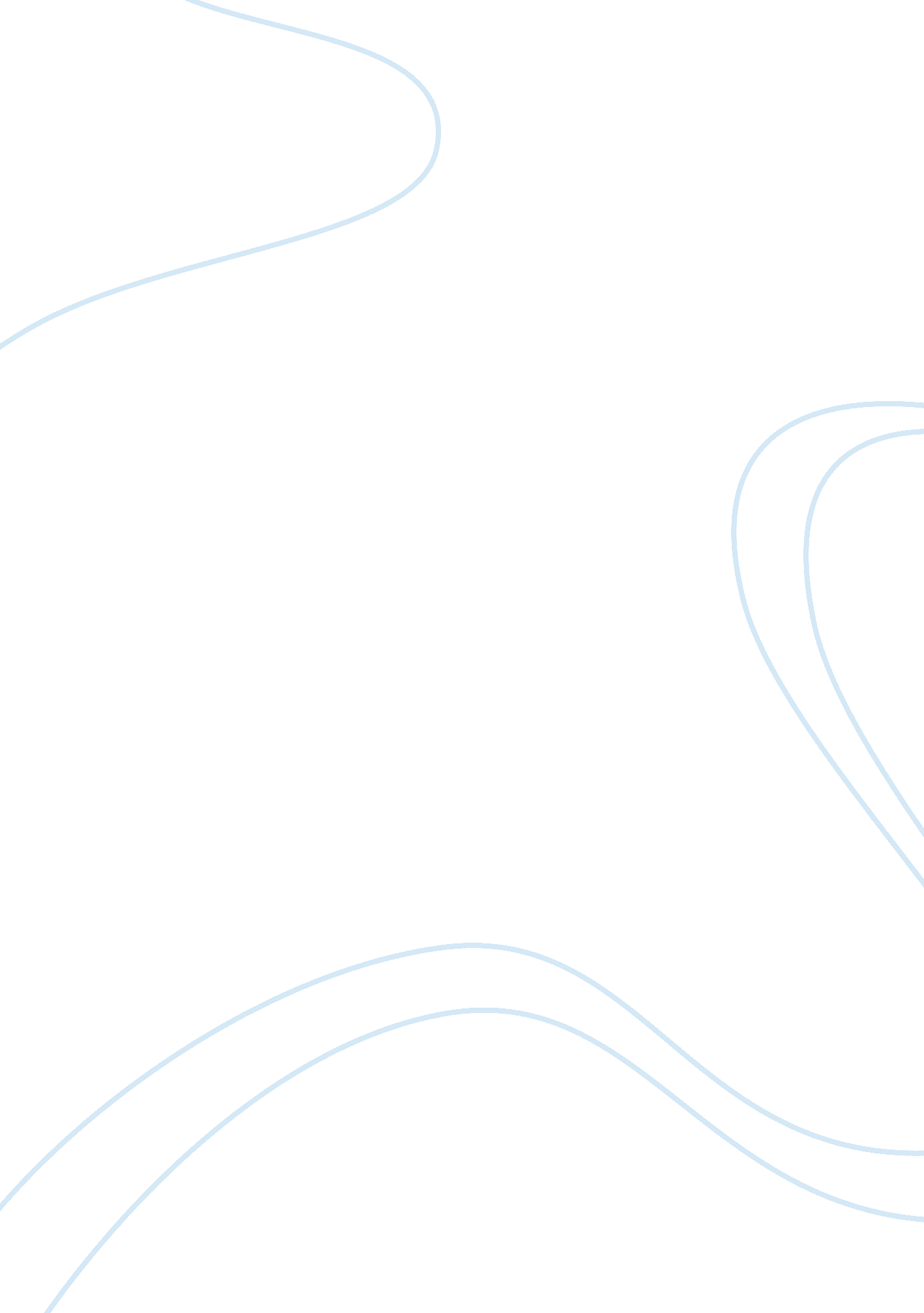 Role of acidifier in poultry biology essayBusiness, Industries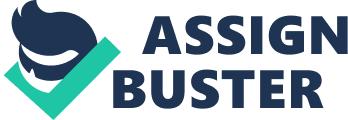 To avoid domestic fowl from different types of pathogens chiefly antibiotics are used in past, because these antibiotics act as antimicrobic agent. These antibiotics besides improve the digestion due to the consequence on enteric micro vegetation. But now twenty-four hours ‘ s antibiotics are replaced by organic acids as single acid or blend of acids because they besides have antimicrobic activity. The antimicrobic activity of organic acids is pH dependant. When organic acid incorporating diet fed to the bird`s so acid intolerance species such as E. coli, salmonella, and campylobacter diminish. Organic acids better protein and energy digestiblenesss by cut downing microbic competition with the host for foods and endogenous N losingss, by take downing the incidence of subclinical infections and secernment of immune go-betweens, and by cut downing production of ammonium hydroxide and other growth-depressing microbic metabolites. By the add-on of these organic acids pH of digesta lessenings, increase pancreatic secernment and besides have consequence on enteric mucous membrane. Organic acids have benefits related to uncontrolled variables such as buffering capacity of dietetic ingredients, presence of other antimicrobic compounds, cleanliness of the production environment, and heterogeneousness of intestine microbiota. Number of experiments conducted to look into the effects of organic acids on growing, FCR, meat output and carcase, so the research workers concluded that acidifiers besides have positive consequence on the above said parametric quantities. Introduction Antibiotics used against bugs earlier but now a yearss it is banned in January 2006, so options to antibiotics are of great involvement ( Waldroup et al. , 2003 ) . Options include acidifier, probiotics, prebiotics, enzymes, herbal merchandises and immune-modulators. Organic acid strongly move as a salmonella control agent in both provender and H2O ( Ricke, 2003 ; Yang et al. , 2007 ; Van Immerseel et al. , 2005 ; Gunal et al. , 2006 ) . Certain surveies shows that the usage of acidifier in broiler diet better the bird`s growing public presentation, cut down opportunity of diseases and besides cut down direction jobs and better F. C. R ( Valdemirolla and Sourdjiyska, 1996 ; Runko et al. , 1997 ; Jin et al. , 1998 ; Gunal et al. , 2006 ; Islam et al. , 2008 ; Ao et al. , 2009 ; Bolling et al. , 2000 ; Esteiveet al. , 1997 ; Jin et al. , 1998 ; Denil et al. , 2003 ; Afsharmanesh and Pourreza, 2005 ; Nezhad et al. , 2007 ; Moghadam et al. , 2006 ; Abdel-Fattah et al. , 2008 ) . Organic acid increase the lactobacilli population which improve the digestion of protein and energy ( Runho et al. , 1997 ) . Microbes compete with the host for food, so alimentary soaking up additions by cut downing the microbic population with the aid of acidifier, so the digestion of protein and energy improve ( Dibner and buttin, 2002 ; Kirchgessener and Roth, 1988 ) . Benefits of organic acids depend upon the signifier of administered organic acid ( protected or unprotected ) , uncontrolled variables such as buffering capacity of ingredients, presence of any other microbic agent, cleanliness of production environment, and heterogeneousness of bugs. Antimicrobial effects alterations from one acid to another and is dependent on concentration and pH ( Chaveerach et al. , 2002 ) . Organic acid reduces the colonisation of microbs on enteric wall, therefore forestalling harm to the epithelial cells ( Langhout. 2000 ; Green and Sainsbury, 2001 ; Deitch et al. , 1995 ; Denli et al. , 2003 ; Naidu, 2000 ; Chaveerach et al. , 2004 ; Adams, 2004 ; Samik et al. , 2007 ) . Microbes of little bowel cut down the digestion of fat and fat soluble vitamins due to the deconjugating effects of bile acids ( Engberg et al. , 2000 ) . Earlier short concatenation acids used against infective bacteriums in nutrient merchandises ( Cudjoe and Kapperud, 1991 ; Van Netten et al. , 1994 ) . All oil seeds and cereal grains are rich in P content but in phytate for which is unavailable to the domestic fowl birds. The handiness of P additions by the usage of phytase ( Edward, 1993 ; Biehl et al. , 1993 ; Biehl and Baker, 1996 ; Gordo and Roland, Sir. , 1997 ) , citric acid ( Bolinget al, 2000b ; Boling-Frankenbach et Al, 2001 ; Rafacz et al. , 2003 ; Snow et al. , 2004 ; Brenes et al. , 2003 ; Liem et al. , 2008 ) and vitamin D compounds ( Edward, 1993 ; Biehl et al. , 1993 ; Biehl and Baker, 1996 ; Snow et al. , 2004 ) . Recent surveies showed that citric acid degrades aflatoxins in the ration ( Mendez- Albores et al. , 2007 ; Mendez-Albores et al. , 2009 ) . Benzoic acid and its salts are both act as common nutrient preservatives and as provender additives in fur animate beings ( Polonen et al. , 2000 ) . Organic acids in the lily-livered bowel may lend a certain sum of energy to the host bird ( Jamroz et al. , 2002 ) . Organic acids have been used for more than 30 old ages against bacterial and fungous devastation of feedstuffs ( Giesen, 2005 ; Freitag, 2007 ) . Therefore the chief aim of the add-on of organic acids is to better protein digestibleness, growing rate, meat output, FCR, immune system and besides act as antimicrobic agents. Mechanism of Antimicrobial Activity of Organic Acids In the absence of O which is act as terminal negatron acceptor fermentative bacteriums produce organic acids, but they are differ harmonizing to the type ‘ s acids production. Because the oxidization and decrease of molecules must be coupled, anaerobiotic bacteriums may bring forth several acids. The simplest procedure of agitation is the transition of sugar to breastfeed, and many lactobacilli, streptococcus, lactococci and enterococci in the presence of sugar. In the scarce status of sugar these bacteriums are besides capable to transport on the agitation procedure that produces ethanoate, formate and ethyl alcohol, so ATP production can be enhanced ( Hsiao & A ; Siebert, 1999 ) . Those bacteriums which produce butyrate typically use the butyrate hydrogenases as a mechanism of cut downing tantamount disposal. In the presence of hydrogenase the transportation of interspecies hydrogen to a methanogen decreases the demand for dehydrogenase activity so the acetic acid production typically is increased ( Russell & A ; Diez-Gonzalez, 1998 ) . In the dead environment bacteriums can besides use fatty acids, but the growing of these bacteriums is really easy, and fermentative environments are typically acidic. How make organic acids work? The antibacterial activity of organic acids is related to the decrease of pH, every bit good as their ability to disassociate ( Cherrington et al. , 1991 and Russell, 1992 ) . In the undissociated signifier organic acids are lipid soluble in which they are able to come in microbic cell. Once an acid enter into the cell releases the proton in more alkalic environment, reduces the intracellular pH. This influences microbic metamorphosis suppressing the action of of import microbic enzymes and forces the bacterial cell to utilize energy to let go of protons, taking to an intracellular accretion of acerb anions. This wholly depends on the pH gradient. The acerb anion seems to be really of import for the antibacterial consequence of acidifier and their salts. Organic acids can besides move as antibacterial without significantly diminishing the pH in GIT. Lactic acid bacteriums are more immune to organic acids due to their growing at comparatively low pH ( ( Russell & A ; Diez-Gonzalez, 1998 ) . As C concatenation and concentration increases the antibacterial consequence besides increases. Where make organic acids work? Organic acids can move as antimicrobic agent both in the provender and in the GIT of the bird. Pathogenic bacterium e. g. Salmonella enters into the GI-tract through harvest. The environment of the harvest harmonizing to the microbic composing and pH seems to be really of import in relation to the opposition to the infective bacteriums. High sums of lactobacilli and low degree of pH in the harvest decreases the entryway of Salmonella in the harvest ( Hinton et al. , 2000 ) . The antibacterial consequence of dietetic organic acids in poulets is chiefly take topographic point in the upper portion of the digestive piece of land ( harvest and ventriculus ) ( Thompson and Hinton, 1997 ) . Consequence on cast growing Virtually all carnal provenders contain casts and their spores. The favourable conditions for cast include wet degree more than 12 % warm temp. , presence of O2 and prolonged storage clip. Largely casts are toxigenic and produced mycotoxins. These mycotoxins cause important in provender ingredients. Several direction tools such as mold inhibitors and drying of grains are available to command mold taint. Organic acids are besides used against mold growing such as acetic acid, propionic acid, or blends of acids. The comparative efficaciousness of these acids at assorted concentrations is besides valuable ( Pelhate, 1973 ) . Consequence in growing By simple diffusion acidifiers enter into bacteriums, diminishing the pH of the cells which causes the bacteriums to deviate metabolic energy from growing and generation and can finally ensue in cell decease. This consequence is specific to certain organic acids and is pH-dependent because organic acids have a specific antibacterial consequence at a low pH which may assist to cut down overall bacterial Numberss or modify bacterial species distribution in the intestine after go throughing through the GI piece of land. This ultimately benefits the birds by bettering their wellness position and besides alimentary value of the diet ( Dibner and Buttin 2002 ) . Effective for bowel histomorphology Organic acids in nondissociated signifier can perforate in the cell wall of bacteriums and interrupt the normal physiology of certain bacteriums. Organic acids besides cut down the pH of digesta, increase pancreatic secernment and besides have consequence on mucous membrane of GIT. Acidification with assorted organic acids cut down the production of assorted toxic agents by bacteriums and colonisation of pathogens on enteric wall, therefore forestalling harm to epithelial cells and besides better the digestibleness of proteins, Calcium, phosphoric, Zn and Mg. Organic acids besides act as substrate in the intermediary metamorphosis ( Denli et al. , 2003 ) . Effective against heat emphasis High ambient temperature causes important economic losingss in the broiler industry due to decreased organic structure weight, hapless FCR and increasing mortality. Heat-stress causes respiratory alkalosis by diminishing the partial force per unit area of C02 in blood. Therefore, acidifiers used against the negative effects of heat emphasis and to better broiler public presentation by changing acid-base balance. Furthermore, acidified H2O is expected to be more effectual than dietetic acidification, since organic acid intake is decreased depending on the decrease in provender ingestion during heat emphasis. Effective in soaking up The usage of organic acid inhibits the growing of harmful bacteriums, while good lactic acid bacteriums and digestive enzymes remain active alternatively of others. Lactic acid has a function in the soaking up of vitamins D and K, and besides helps in the formation of soluble salts of Ca and Fe severally. Citric acid is besides really helpful in the use of phosphoric in biddies ( Boling et al. , 2000b ) . ORGANIC ACIDS IN ANIMAL NUTRITION Different organic acids are used in domestic fowl diet which plays different function in bird`s organic structure. The effects of citric acid in broiler rations are really limited. When 2 % citric acid added in provender so coliform bacteriums increased in the little bowel ( Vogt et al. , 1981 ) . The usage of citric acid at dietetic concentrations up to 1 % in relation to the cecal colonization with Salmonella typhimurium and carcase taint following unwritten challenge. The figure of birds colonised with Salmonella typhimurium was really increased following supplementation with citric acid as compared to command, which indicates that citric acid may non be dependable with regard to the bar of Salmonella colonization of the cecum ( Waldroup et al. , 1995 ) . The inclusion degree of 0. 4 % and 0. 8 % Luprosil-NC decreased the coliforms bacteriums andE. coli in the little bowel without any altering in enteric pH. When 0. 4 % Luprosil-NC was added to the diet so a decreased figure salmonella on station iciness broiler carcasses observed ( Izat et al. , 1990 ) . Increasing sums of fumaric acid ( 0. 5, 1, 0 and 2. 0 % ) did non offer protection from cecal Salmonella colonization or carcase taint following unwritten challenge with Salmonella typhimurium ( Waldroup et al. , 1995 ) . Fumaric acid besides did non offer protection from cecal Salmonella colonization or carcase taint following unwritten challenge with Salmonella typhimurium ( Waldroup et al. , 1995 ) . Formic acid entirely or a combination of formic acid with propionic acid ( 68 % formic acid and 20 % propionic acid ) at concentrations of 0. 6 % was effectual with regard to the bar of infection with Salmonella kedougou ( Hinton and Linton, 1988 ) and Salmonella gallinarum. The add-on of 0. 36 % Ca formate and 0. 25 % formic acid significantly reduced degrees of Salmonella on prechill carcases ( Izat et al. , 1990 ) . Benzoic acid at concentrations of 0. 2 % may hold a positive influence on growing ( Engberg, 2001 ) . Microbial version to acids Microbial adaptation to acids is an of import endurance scheme for many procaryotes and eucaryotes. This adaptation is chiefly due to the structural cistrons and specific tolerance mechanism. Inducible acerb tolerance has been revealed in many Gram-negative and Gram-positive micro-organisms. The consolidative construct is that the micro-organism under besieging will feel a deteriorating environment and undergo a programmed molecular response by which specific, stress-inducible proteins are synthesized. These proteins presumptively act to forestall or mend macromolecular harm caused by the emphasis. Some emphasis proteins are induced by a scope of emphasis conditions, whereas others are induced in response to a specific emphasis ( Bearson et al. , 1997 ) . Furthermore, different micro-organisms have developed different endurance scheme against acids ( Lin et al. , 1995 ) . There is a correlativity between pathogenicity and the response of enteric bacteria to acid emphasis ( Bearson et al. , 1997 ) . The presence of short concatenation fatty acids in GIT or in the diet might lend to the sweetening of the virulency of S. typhimurium by increasing acerb tolerance ( Known and Ricke, 1998 ) . The growing at pH 5 than pH 7 causes a important alteration in membrane fatty acids, which is responsible for the adaptation mechanism of Streptococcus mutations ( Quivey et al. , 2000 ) . So, the altering in unsaturated/saturated ratio with lower growing pH is responsible for the membrane fatty acids composing. Although bacteriums under in vitro conditions are known to accommodate to acids, it is non known whether this besides occurs in GI-tract, when organic acids are fed to poulets. Decision By the add-on of organic acids in the domestic fowl diet, population of salmonella and other infective bacteriums decreases so these organic acids act as antimicrobic agents. Organic acids become more good by utilizing right along with nutritionary, managerial and biosecurity steps. Short concatenation fatty acids besides have specific anti-microbial activity which is pH dependant. Both organic acids and antibiotics improve the protein and energy digestibleness, reduced pH of digesta, increase pancreatic secernment and besides have tropic effects on enteric mucous membrane. They besides improve carcase output, organic structure weight addition and FCR. When the blend of organic acids ( formic and propionic acids ) are used so the public presentation of broiler improved because they are besides act as growing boosters. 